УТВЕРЖДАЮЗаведующий МБДОУ д/с №17____________ М.Е. СамодуроваПубличный отчет о деятельности Муниципального бюджетного дошкольного образовательного учреждения «Детский сад комбинированного вида №17» г. Уссурийска уссурийского городского округа за 2019-2020 учебный годОбщая характеристика учрежденияМуниципальное бюджетное дошкольное образовательное учреждение «Детский сад комбинированного вида №17» г. Уссурийска Уссурийского городского округа (МБДОУ д/с №17) введен в эксплуатацию в 1964 году. Находится по адресу: г. Уссурийск Приморского края, ул. Чичерина, д. 77а.В районе расположения детского сада находятся следующие социально-значимые объекты: школы, детская и городская библиотеки, военный и академический театры, городской центр детского творчества, парк, стадион, почта, сеть магазинов и аптек.Здание детского сада кирпичное, двухэтажное с подвалом. На территории имеется кирпичный гараж. Территория огорожена и окружена зелеными насаждениями. Имеется хозяйственная площадка с оборудованными участками для сушки, сбора мусора. На территории расположены шесть прогулочных участков с верандами и уличным спортивно-игровым оборудованием. Участки разделены зелеными насаждениями. Развивающая среда представлена спортивной площадкой, садом, огородом, экологической тропой с импровизированными участками «лес», «поляна», «болото», «озеро».В МБДОУ д/с №17 функционирует 6 групп: 1 группа общеобразовательной направленности для детей раннего возраста (до 3 лет);1 группа общеобразовательной направленности для детей младшего возраста (с 3 до 4 лет);4 группы комбинированной направленности с подгруппами общеобразовательной направленности и компенсирующей направленности для детей с ОНР разновозрастные (с 4 до 7 лет).В детском саду имеется физкультурно-музыкальный зал, медицинский блок, кабинеты логопедов и методический кабинет.Режим работы С 7-30 до 18-00. Выходной – суббота, воскресенье.Дежурная группа функционирует до 19.30(В период действия режима повышенной готовности дежурная группа временно не функционирует)Обеспечение безопасностиРазработан паспорт безопасности учреждения.Установлена «тревожная» сигнализация.Охрана осуществляется: в дневное время – дежурным сотрудником, в ночное – сторожем.Проводятся мероприятия по соблюдению правил пожарной безопасности, гражданской обороне и предупреждению чрезвычайных ситуаций. Работа по обеспечению безопасности участников образовательного процесса четко планируются, прописываются планы мероприятий на календарный год по пожарной безопасности, гражданской обороне и предупреждению чрезвычайных ситуаций. Работает комиссия по охране труда. Все предписания контролирующих органов своевременно исполняются.Структура управления В МБДОУ д/с №17 создана структура управления в соответствии с целями и задачами работы учреждения. Все функции управления направлены на достижение оптимального результата.Контингент воспитанниковРаспределение воспитанников по возрастам:Списочный состав в 2019 – 2020 учебном году составлял 150 детей.Из них: в группе от 1 года до 3-х лет – 24 ребенка, в группах от 3-х лет и старше – 126 детейКонтингент воспитанников благополучный. Преобладают дети русскоязычных и полных семей; из семей военнослужащих, интеллигенции и рабочих профессий.Социальный паспорт семей воспитанников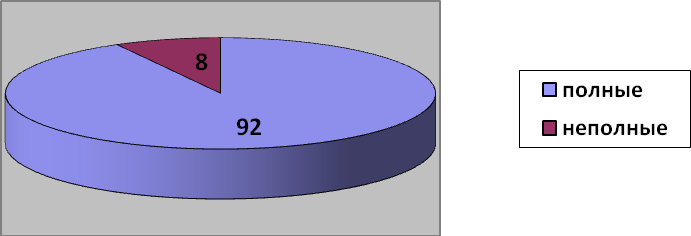 Кадровое обеспечениеУровень образования:Всего педагогов – 15Высшее – 11Среднее специальное – 4 2. Педагогический стаж:с 5 до 10 лет - 7 с 10 до 15 лет – 3 с 15 до 20 лет – 2 свыше 20 лет - 3 Итоги аттестации Высшая квалификационная категория – 2 Первая квалификационная категория – 3 Соответствие занимаемой должности - 3Имеют награды:Грамоты Департамента образования Приморского края – 1Растет уровень профессионального мастерства педагогов, через участие в методических объединениях, семинарах, курсах повышения квалификации, конкурсах.Организация полноценного сбалансированного питанияОдна из главных задач, решаемых в ДОУ – это обеспечение конституционного права каждого ребенка на охрану его жизни и здоровья.Здоровье детей невозможно обеспечить без рационального питания, которое является необходимым условием их гармонического роста, физического и нервно–психического развития, устойчивости к действию инфекций и других неблагоприятных факторов внешней среды. Правильно организованное питание формирует у детей культурно – гигиенические навыки, полезные привычки. Ежемесячные расчеты потребления продуктов питания в целом по ДОУ и на одного ребенка также расходование денежных средств на обеспечение такого потребления позволяет четко контролировать ведение медицинской сестрой учета выполнения натуральных норм по продуктам питания и, в случае необходимости корректировать их отклонения в десятидневный срок. Разработаны десятидневные меню с учетом рекомендаций НИИ РАМН, технологические карты с рецептурами и порядком приготовления блюд с учетом времени года.В детском саду строго соблюдаются санитарно–гигиенические требования к пищеблоку и процессу приготовления пищи, хранению и обработке продуктов, что способствует правильной организации питания. Персонал пищеблока аттестован, прошел обучение.Условия здорового питания Соблюдение гигиенических принципов   Максимальное разнообразиеОрганизация щадящего питания   Соблюдение режима питанияУчет индивидуальных особенностей детейОрганизация питания детей в ДОУ позволяет решать задачу формирования физически развитой, социально-активной, творческой личности. Это подтверждают показатели состояния здоровья и физического развития детей.Система физкультурно-оздоровительной работы с детьмиОдним из основных направлений работы дошкольного учреждения является сохранение и укрепление здоровья детей. Для наиболее эффективной организации оздоровительной работы, с целью сокращения сроков адаптации и уменьшение отрицательных проявлений при поступлении малышей в ДОУ, осуществляется организация медико-педагогического обслуживания; на основе бесед и наблюдений за поведением ребенка медицинской сестрой и воспитателями даются рекомендации родителям, предоставляется возможность кратковременного пребывания детей в период адаптации.Педагоги создают условия для развития двигательной активности детей, используя различные формы: утренняя гимнастика, физкультурные и музыкальные занятия, физкультминутки, подвижные игры, динамический час, прогулки досуги и праздники, развлечения.В ДОУ создается соответствующая развивающая среда спортивно- музыкальный зал, спортивные уголки в группах оборудуются нестандартным игровым оборудованием, изготовленным руками воспитателей и родителей (массажные дорожки, классики, оборудование для профилактики плоскостопия и т.д.) В рекреациях ДОУ расположены стенды: уголок «Здоровье», на нем старшая медсестра располагает информацию для родителей и воспитателей об особенностях развития детей и о способах укрепления здоровья.Содержание воспитательно-образовательного процессаВ 2019-2020 учебном году целью работы стало «Проектирование образовательного пространства ДОУ в условиях реализации ФГОС ДО». Для реализации данной цели педагогический коллектив работал над следующими задачами: 1.Обеспечить развитие кадрового потенциала в процессе реализации ФГОС.2.Организовать психолого–педагогическое сопровождение воспитанников в условиях реализации Образовательной программы:· внедрение адаптированных образовательных программ для воспитанников с ОВЗ;· организация проектной деятельности с воспитанниками в области  эстетического развития;· речевое развитие дошкольников посредством театральной деятельности.3. Создать условия реализации ФГОС дошкольного образования в соответствии с планом мероприятий ДОУ, с целью обеспечения равенства возможностей для каждого ребенка в получении качественного дошкольного образования.Для решения поставленных задач были проведены педагогические советы по темам: «Приоритетные направления образовательной политики  ДОУ»
с целью утверждения перспектив в работе  коллектива на учебный год, «Об  организации  психолого–педагогического сопровождения воспитанников  в условиях реализации Образовательной программы» для выявления эффективности психолого-педагогического сопровождения воспитанников  в условиях  реализации Образовательной программы,  «Один день из жизни детского сада»  (Организация образовательной деятельности в ДОУ в условиях реализации ФГОС) с целью повышения профессиональной компетентности  по основным направлениям ФГОС. Анализ работы за учебный год по годовым задачам, работа воспитателей и специалистов были осуществлены на итоговом педсовете, проведенном в онлайн-режиме «Результативность работы за 2019-2020 учебный год».Не смотря на создавшиеся условия, мероприятия годового планы выполнены на 100%. Педагогический коллектив живо откликнулся на изменения в деятельности, в полном составе прошел обучение по новым условиям работы и в  режиме повышенной готовности перешел на работу в онлайн формате, продолжил систематическую образовательную и коррекционную деятельность с воспитанниками через организованные онлайн-группы. При открытии дежурных групп, с воспитанниками, не посещающими детский сад, была продолжена образовательная работа в онлайн-формате. Анализ выполнения мероприятий годового планаСогласно плана-графика повышения квалификации курсовую подготовку прошли 100% педагогов.С воспитанниками были проведены праздничные мероприятия:«День Знаний».«В гостях у осени». Ежегодные Осенины помогают закрепить представление детей об этом времени года, урожая, труде взрослых в сельском хозяйстве.«Новогодний праздник». В процессе подготовки в проведении была организована работа «Мастерской Деда Мороза». Изготовление подарков для своих близких. Выставка поделок «Новогодняя елка». Продолжали знакомство с традициями празднования Нового года.«День матери». Приглашение мам и бабушек в гости в группу. Дети старших группы показали концерт, конкурсы, аттракционы. Выставка детских рисунков «При солнышке тепло, при матери добро». Мероприятие проводилось с целью воспитания бережного отношения к матери.«День защитника Отечества». Дети продолжили знакомство с Российской армией. С почетной обязанностью защищать Родину, стремление быть сильными и смелыми.у3«Разудалая Масленица». Этот праздник проводился в детском саду для знакомства детей с обычаями и традициями народов России.Празднование «День Победы» состоялось в онлайн-формате. Воспитанники вместе с родителями активно участвовали во всех организованных акциях: украшали окна, исполняли песню «Катюша», делали поделки и открытки, зажигали свечи Памяти.Ежегодный «Выпуск детей в школу» также был организован в онлайн-формате по рекомендациям «Системы образования».«День защиты детей» и мероприятия летнего оздоровительного периода проводились в двух форматах – оффлан для посещающих детский сад с соблюдением мер предосторожности и онлайн для воспитанников, находящихся в домашних условиях.  К каждому празднику организовывались выставки детских рисунков, фотографий в доступных форматах.Достижения педагогического коллектива и воспитанниковМуниципальный конкурс по ПДД  «Зеленый огонек» - отборочный тур (Грамота за I место)Муниципальный конкурс по ПДД  «Зеленый огонек» (Грамота за III место)Муниципальный конкурс «Интеллектуальный турнир» - отборочный тур (Грамота за I место)Муниципальный конкурс «Интеллектуальный турнир» (Грамота за участие)Муниципальный творческий конкурс «Автосемья» (2 Грамоты за участие)Муниципальный Экологический конкурс «Здоровье планеты в моих руках» (3 Грамоты за участие)Муниципальный творческий конкурс «Книга своими руками» (2 Диплома за участие)Международная викторина для дошкольников «Народы России» (Диплом 1-й степени)Всероссийский дистанционный конкурс «Воспитатель года России – 2019» (Диплом)Международный профессиональный конкурс для педагогических работников «Лучшая методическая разработка дошкольной образовательной организации (Диплом участника)Муниципальная акция «Блинный фестиваль» (Диплом)Городской	творческий конкурс «Душа наша, Масленица» (Диплома за участие)Муниципальный творческий конкурс «Новогодняя игрушка» (2 Грамоты за III место)Праздничное шествие «Масленичный поезд» (Диплом)Всероссийский педагогический конкурс «Свободное образование» (Диплом за III место)Всероссийская добровольная интернет-акция «Безопасность детей в современном мире» (Диплом)Всероссийская добровольная интернет-акция «Противопожарная безопасность» (Диплом)Муниципальная выставка детского творчества «Лего-ленд» (Грамота за I место) Муниципальный конкурс исследовательских работ «Я – исследователь» - отборочный тур (Грамота за I место)Муниципальный конкурс исследовательских работ «Я – исследователь» (Грамота за I место)ЗаведующийСтарший воспитательМузыкальный руководительВоспитательУчитель- логопед11194№МероприятияКоличествоВыполненоПричиныневыполненияОбщее собрание коллектива2100%1Педагогические советы4100%2Консультации5100%3Открытые просмотры6100%6Медико-педагогическиесовещания9100%7Оперативный контроль100%8Тематический контроль100%